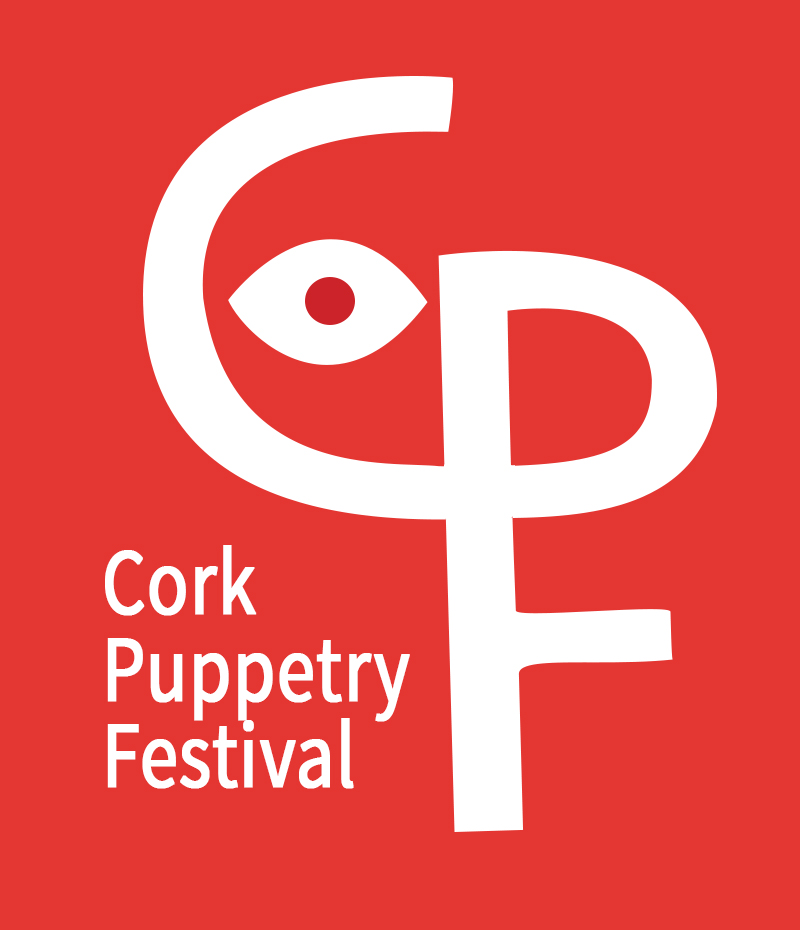 corkpuppetryfestival@gmail.comwww.corkpuppetryfestival.com021 4322580 About the Show1. Name of show:2. Show description:3. Age recommendation:4. Price:5. Link to video trailer: Technical information6. Number of performers:7. Time to set up and dissemble:											8. Space required:9. Duration of performance:10. Max audience size:11. Other relevant technical details?  Company Contact Information12. Main contact:13. Contact Email:14. Contact number:15. Country where company is based: 							